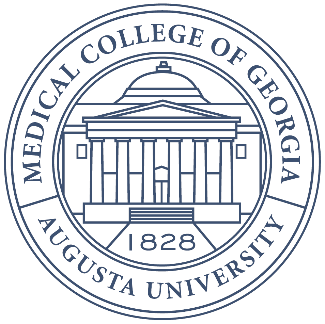 Medical College of Georgia at Augusta UniversityOffice of Graduate Medical EducationPlease complete and return this form with your packet.(Please Print)Full Name:___________________________________________________________Program:____________________________________________________________Cell Phone Number:___________________________________________________Personal e-mail address:________________________________________________(Please NO school email addresses)***Please provide your primary e-mail address that you check frequently.  Communications and updates regarding Orientation will be sent to this address.